Publicado en Madrid el 26/05/2020 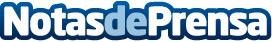 ONTIER y Lefebvre presentan 'Aretha', el chatbot con inteligencia artificial de asesoramiento legal gratuito 'Aretha' es uno de los 240 desafíos globales presentado en el FT Innovative Lawyers Hackathon, un evento de innovación organizado por Global Legal Hackaton, que este año ha buscado solución a problemas legales, regulatorios y de la sociedad civil surgidos por la crisis del Covid-19Datos de contacto:Autor91 411 58 68Nota de prensa publicada en: https://www.notasdeprensa.es/ontier-y-lefebvre-presentan-aretha-el-chatbot Categorias: Nacional Derecho Finanzas Inteligencia Artificial y Robótica Emprendedores E-Commerce Ciberseguridad http://www.notasdeprensa.es